IEEE P802.15Wireless Personal Area NetworksRev 0: Initial version. Rev 1: Editorial changes.Rev 2: Revised to clarify how the extended address is obtained for Compact frames.Comment Indices in 15-24-0010-00-04ab-consolidated-comments-draft-c Key lookup and source:Discussion：A subclause is added (10.38.10.2.3 Extended Address) to clarify how the extended address is obtained for Compact frames.Comment index #499, #579: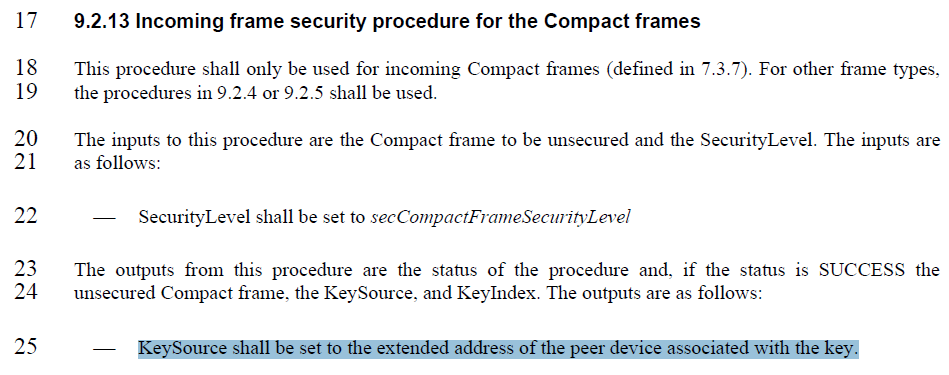 Comment index #498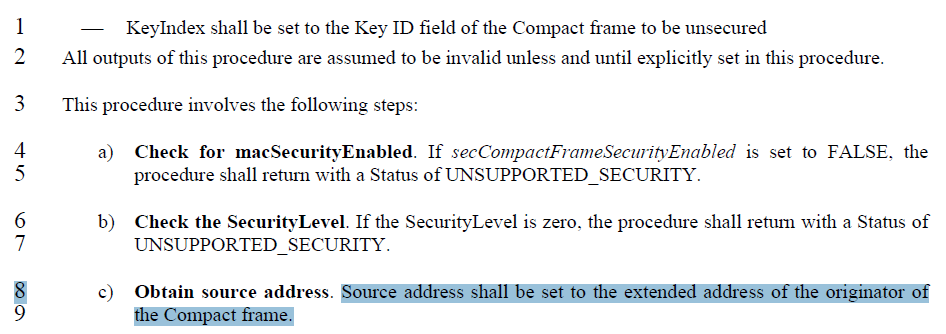 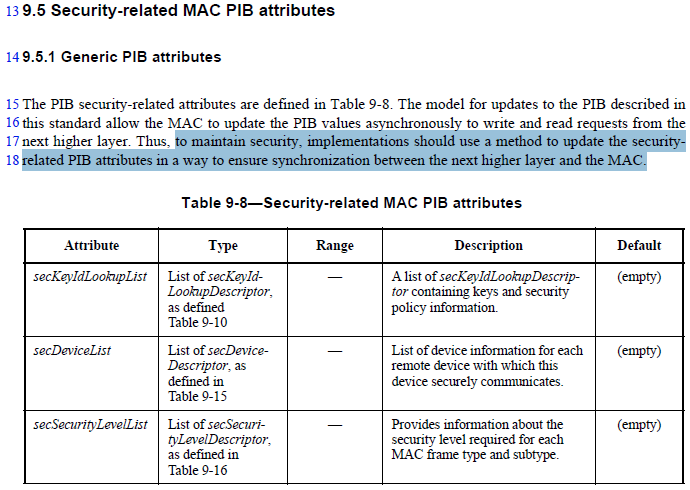 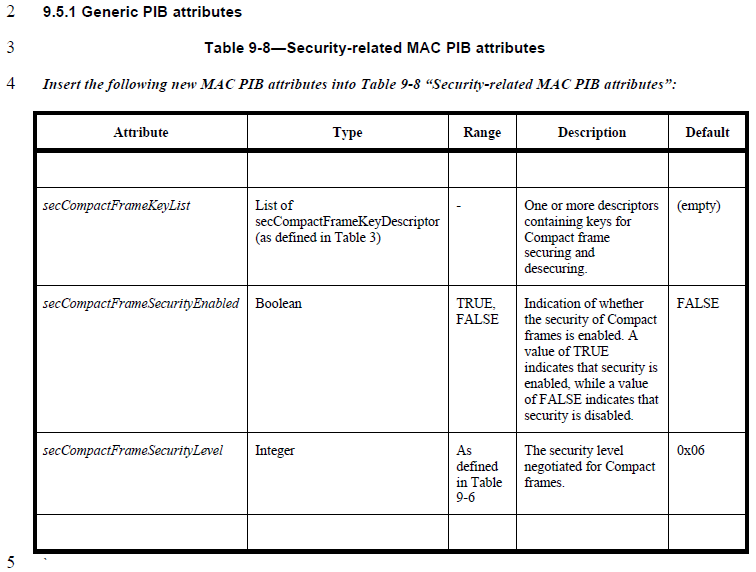 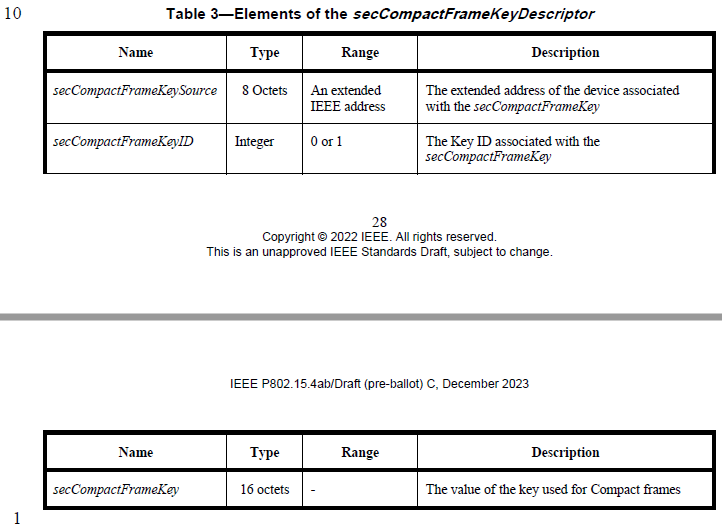 Disposition: RevisedDisposition Detail:Proposed text changes on P802.15.4ab™/D (pre-ballot) C:9.2.12 Outgoing frame security procedure for Compact frames (#138, #579)Change the subfield as follows (Track changes ON)…⎯ SecurityLevel shall be set to secCompactFrameSecurityLevel⎯ KeySource shall be set to the extended address .…d) Obtain Key. The procedure shall obtain the matching Key from the secCompactFrameKeyList the KeySource and KeyIndex. If the Key lookup procedure failsthe procedure shall return with a Status of UNAVAILABLE_KEY.9.2.13 Incoming frame security procedure for the Compact frames (#138, #579)Change the subfield as follows (Track changes ON)…The outputs from this procedure are the status of the procedure and, if the status is SUCCESS the unsecured Compact frame, the KeySource, and KeyIndex. The outputs are as follows:⎯ KeySource shall be set to the extended address .…d) Obtain Key. The procedure shall obtain the matching Key from the secCompactFrameKeyList the KeySource and KeyIndex. If the Key lookup procedure failsthe procedure shall return with a Status of UNAVAILABLE_KEY.10.38.10.2 Address formatsAdd the following new subclause at the end of 10.38.10.210.38.10.2.3 Extended Address (#499, #143, #498)When an initiator and a responder intend to use secure Compact frames (see 9.2.12 (Outgoing frame security procedure for Compact frames) and 9.2.13 (Incoming frame security procedure for the Compact frames)), each of the initiator and responder shall maintain one secCompactFrameKeyDescriptor in secCompactFrameKeyList (as described in 9.5.1) for each key negotiated between the initiator and the responder.For an outgoing secure Compact frame that is sent to a single responder, the macExtendedAddress of the responder is used to identify the security key. For an outgoing secure Compact frame that is sent to more than one responder, the security key is identified based on the macExtendedAddress of the originator of the group key.For an incoming secure Compact frame that is marked as resolved (see 10.38.10.2.1), the corresponding security key can be identified based on the extended address that is mapped to the IRK used to resolve the RPA_hash of the frame.Methods for the negotiation of the security key and the corresponding extended address and Key ID, as well as the mapping of the extended address to the IRK are not defined in this standard but may be carried out using higher layer methods.ProjectIEEE P802.15 Working Group for Wireless Personal Area Networks (WPANs)IEEE P802.15 Working Group for Wireless Personal Area Networks (WPANs)TitleProposed Resolution for Security Part-2 (Key lookup and Source)Proposed Resolution for Security Part-2 (Key lookup and Source)Date SubmittedJanuary 2024January 2024SourcesRojan Chitrakar, Lei Huang (Huawei)rojan.chitrakar@huawei.comRe:AbstractPurposeTo propose resolution for security related comments to Key lookup and source for “P802.15.4ab™/D (pre-ballot) C Draft Standard for Low-Rate Wireless Networks” . To propose resolution for security related comments to Key lookup and source for “P802.15.4ab™/D (pre-ballot) C Draft Standard for Low-Rate Wireless Networks” . NoticeThis document does not represent the agreed views of the IEEE 802.15 Working Group or IEEE 802.15.4ab Task Group. It represents only the views of the participants listed in the “Sources” field above. It is offered as a basis for discussion and is not binding on the contributing individuals. The material in this document is subject to change in form and content after further study. The contributors reserve the right to add, amend or withdraw material contained herein.This document does not represent the agreed views of the IEEE 802.15 Working Group or IEEE 802.15.4ab Task Group. It represents only the views of the participants listed in the “Sources” field above. It is offered as a basis for discussion and is not binding on the contributing individuals. The material in this document is subject to change in form and content after further study. The contributors reserve the right to add, amend or withdraw material contained herein.NameIndex#PgSub-ClauseLnCommentProposed ChangeDispositionBenjamin Rolfe138249.2.1210Key lookup procedure not specified.  What "matching" means and success or failure criteria. Assuming the source address and Key ID are what must match?Change to: The procedure shall obtain the matching Key from the secCompactFrameKeyList selecting the entry that has a matching value of KeySource and KeyIndex. If no matching entry is found, the Key lookup procedure fails, the procedure shall return 
12 with a Status of UNAVAILABLE_KEY. RevisedTero Kivinen499259.2.1325how is the KeySource known, i.e., how do you know which device is associationed with the key?Remove compact frame format, and uses standard security processing.RevisedRojan Chitrakar579259.2.1325"KeySource shall be set to the extended address of the peer device associated with the key."KeySource is required to identify the key, so this sentence is not correct. KeySource should be the extended address of the peer device that transmitted the compact frame.Change the cited sentence to:"KeySource shall be set to the extended address of the device originating the Compact frame."RevisedBenjamin Rolfe143269.2.138(Here and also line 30 in 9..2.4): How is the source address known?  Addressing fields are elided in compact frames (not in the MAC header).  This might be might be in 10.38.10.2.2? It is not at all clear how we get from 3 octet addresses in the frames to an extended address used here. Provide a cross reference to where the source address is determined for the received frame RevisedTero Kivinen498269.2.138there is no source address at all in the incoming frame, so we can't know the extended address of the originator of the compact frame.Remove compact frame format, and uses standard security processing.Revised